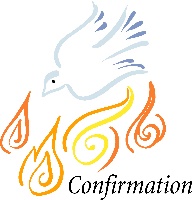 Holy Spirit Parish Confirmation Class 2020Our mission during the Confirmation Preparation Process is to help prepare the youth to receive the sacrament and to deepen their faith.What is Confirmation?Confirmation, together with Baptism and First Communion, form the Sacraments of Initiation that are all intimately connected. In the Sacrament of Confirmation, the baptized person is “sealed with the gift of the Holy Spirit” and is strengthened for service to the Body of Christ and welcomed fully into the life of the Church.Parish Confirmation Preparation ProgramConfirmation will be in the fall/winter of 2020. The date will be set with the Archbishop this summer and we will inform you as soon as we know. The Confirmation Program is open to all high school Sophomores in addition to youth who are older who have not yet received the Sacrament of Confirmation. We also welcome all youth who have not received their other sacraments of initiation including Baptism and First Holy Communion to contact us as well.We want all those wishing to be confirmed to have time to prepare. We feel that the best preparation is by being surrounded by a faithful family and parish community where the faith is really lived. Therefore, we are here to aid you in ways that help in forming your Confirmation Candidate. Preparation for Confirmation should aid in helping the candidate to build a deeper relationship with Jesus, in having a more active participation in the liturgy, and in having a more social consciousness that is rooted in faith and service. At Holy Spirit Parish we offer a program to assist you in preparing your teen for Confirmation. These are not classes, but instead, Discipleship Formation Sessions. We gather once a month on a Sunday night after the 5:30pm Sunday Mass from 6:30-8:30pm. DISCIPLESHIP FORMATION SESSION DATESFEBRURARY – OCTOBER See Separate Schedule. CONFIRMATION – TBD All sessions will include a meal and will cover various topics approved by the Archdiocese.On a few evenings, and for the Confirmation Retreat, we may ask that either the Confirmation sponsor or parent attends. These dates will be given to you once they are set. Retreats Retreats are an important part of spiritual growth and development. Therefore, we offer candidates the opportunity to experience retreats during the confirmation preparation process. They are able to join with the Holy Spirit Youth Group on any retreats or pilgrimages during the year. We will inform you of any that are upcoming. The Confirmation Retreat is a morning retreat prior to Confirmation that is important for all Candidates to participate in.  Youth GroupWe feel the journey in faith our youth face during the high school years will not be easy and Youth Group can help give a more complete experience. Confirmation sessions focus primarily on faith and religious formation. Youth Group is designed to create a place where teens can support each other and grow in faith and friendship while learning how to apply their Catholic values and beliefs into their daily lives. Youth Group also sponsors many social activities so you can start to meet others whose faith is also important to them. Youth Group meets on Wednesdays from 7pm-8:30pm in the Parish Hall during the school year. A full Youth Group calendar can be found on our website. We will inform you of any summer dates as soon as we know about them. **Dinner is provided at the beginning of every Youth Group. No RSVP is necessary. **Service HoursThis is the time for the candidate to begin their life as an adult in the church. As such, we strongly urge them to volunteer in the church and with other outside organizations. This is the prime time to begin a habit of service where they give of their time and talent; a habit we hope will last for a lifetime. We have provided a service tracker for you to keep track of your service hours for self-evaluation and so you’ll easily be able to recall ways you’ve been involved when asked by Father, before Confirmation. We will check with you periodically on how this is going and will inform you of any service opportunities we’re aware of. However, please note, there is not a requirement of a certain number of service hours. We understand that everyone’s circumstances are different. But we want to see you making this an effort. Requirements for Confirmation:Archdiocese Requirements:Must be a registered Holy Spirit ParishionerMust be in the 11th grade (or older) at the time of ConfirmationHoly Spirit Parish Requirements:Participate in the parish preparation process (or speak with the Parish Catechetical Leader for an alternative plan)Contact:Office of Faith Formation334-277-5631 (office) Charity Firestone – Parish Catechetical Leader			 
dre@holyspiritmgm.org 							     509-389-0399 (cell)								                Marie Thompson– Associate Parish Catechetical Leader pclasst@holyspiritmgm.org904-480-7643 (cell)